CALCIO A CINQUESOMMARIOSOMMARIO	1COMUNICAZIONI DELLA F.I.G.C.	1COMUNICAZIONI DELLA L.N.D.	1COMUNICAZIONI DELLA DIVISIONE CALCIO A CINQUE	1COMUNICAZIONI DEL COMITATO REGIONALE MARCHE	1COMUNICAZIONI DELLA F.I.G.C.COMUNICAZIONI DELLA L.N.D.COMUNICAZIONI DELLA DIVISIONE CALCIO A CINQUECOMUNICAZIONI DEL COMITATO REGIONALE MARCHEPer tutte le comunicazioni con la Segreteria del Calcio a Cinque - richieste di variazione gara comprese - è attiva la casella e-mail c5marche@lnd.it; si raccomandano le Società di utilizzare la casella e-mail comunicata all'atto dell'iscrizione per ogni tipo di comunicazione verso il Comitato Regionale Marche. SPOSTAMENTO GARENon saranno rinviate gare a data da destinarsi. Tutte le variazioni che non rispettano la consecutio temporum data dal calendario ufficiale non saranno prese in considerazione. (es. non può essere accordato lo spostamento della quarta giornata di campionato prima della terza o dopo la quinta).Le variazione dovranno pervenire alla Segreteria del Calcio a Cinque esclusivamente tramite mail (c5marche@lnd.it) con tutta la documentazione necessaria, compreso l’assenso della squadra avversaria, inderogabilmente  entro le ore 23:59 del martedì antecedente la gara o entro le 72 ore in caso di turno infrasettimanale.Per il cambio del campo di giuoco e la variazione di inizio gara che non supera i 30 minuti non è necessaria la dichiarazione di consenso della squadra avversaria.IBAN COMITATO REGIONALE MARCHESi comunica che dal 17 febbraio 2023 l’IBAN del Comitato Regionale Marche sarà il seguente.IT 81 E 01005 02600 0000 0000 8868RIMBORSI COVID – STATO PRATICHE SOCIETA’Si comunica che la F.I.G.C. ha comunicato alla L.N.D. che sono in corso presso il Dipartimento per lo Sport della Presidenza del Consiglio dei Ministri le attività per iniziare i processi di accredito dei rimborsi alle Società che hanno inviato la corretta documentazione.Considerato che nelle ultime settimane sono pervenute alla L.N.D. segnalazioni riferite allo stato delle pratiche e dei relativi rimborsi e tenuto conto che né la F.I.G.C. né la L.N.D. hanno visibilità dei processi telematici in campo al >Dipartimento per lo Sport relativi ad avvenuti accrediti, si evidenzia che l’unica modalità per acquisire informazioni dettagliate  è attraverso il contatto diretto della Società interessata che potrà scrivere al Dipartimento per lo Sport utilizzando un indirizzo di posta elettronica certificata affinché tale richiesta rivesta carattere formale.L’indirizzo PEC del Dipartimento per lo Sport al quale poter inoltrare le richieste è: ufficiosport@pec.governo.it.A tale fine si segnala l’importanza che le Società facciano riferimento al DPCM in relazione al quale è stata presentata la documentazione di rimborso e indichino tutti i dati fondamentali alla ricerca della pratica, che devono essere gli stessi comunicati alla L.N.D. all’atto della presentazione della domanda:Matricola di affiliazione F.I.G.C.;Sigla e denominazione sociale;Codice Fiscale / Partita IVA;Codice IBAN sul quale è stato richiesto l’accredito.ANNULLAMENTO CARTA ASS.VA PICCOLI AMICI – PRIMI CALCIViste le richieste avnazate, si procede all’annullamento della “Carta Assicurativa” Piccoli Amici – Primi Calci dei sottoindicati giovani calciatoriHAOURASS MOHAMED 	nato 05.04.2014	A.S.D. PONTE SAN GIUSTO ACADEMYGULOTTA CHRISTIAN	nato 27.06.2016	A.S.D. CRAL ANGELINI ANCONACOMUNICAZIONE CONIIl CONI e la Fondazione Giulio Onesti – Accademia Olimpica Nazionale Italiana, in collaborazione con il Ministero dell’Istruzione e del Merito e il Dipartimento per lo Sport della Presidenza del Consiglio dei Ministri, indicono per l’a.s. 2022/2023 il Concorso Nazionale “Onesti nello Sport”, giunto alla IX edizione.Ulteriori informazioni potranno essere reperite anche al seguente link:https://marche.coni.it/notizie/concorso-nazionale-onesti-nello-sport-per-la-s-2022-2023.htmlNOTIZIE SU ATTIVITA’ AGONISTICACALCIO A CINQUE SERIE C1RISULTATIRISULTATI UFFICIALI GARE DEL 03/03/2023Si trascrivono qui di seguito i risultati ufficiali delle gare disputateGIUDICE SPORTIVOIl Giudice Sportivo Avv. Agnese Lazzaretti, con l'assistenza del segretario Angelo Castellana, nella seduta del 08/03/2023, ha adottato le decisioni che di seguito integralmente si riportano:GARE DEL 3/ 3/2023 PROVVEDIMENTI DISCIPLINARI In base alle risultanze degli atti ufficiali sono state deliberate le seguenti sanzioni disciplinari. DIRIGENTI INIBIZIONE A SVOLGERE OGNI ATTIVITA' FINO AL 22/ 3/2023 Per comportamento irriguardoso nei confronti dell'arbitro. allontanato. CALCIATORI NON ESPULSI SQUALIFICA PER UNA GARA EFFETTIVA PER RECIDIVITA' IN AMMONIZIONE (V INFR) AMMONIZIONE CON DIFFIDA (IV INFR) AMMONIZIONE (VIII INFR) AMMONIZIONE (VII INFR) AMMONIZIONE (VI INFR) AMMONIZIONE (III INFR) AMMONIZIONE (II INFR) AMMONIZIONE (I INFR) F.to IL SEGRETARIO                                   F.to IL GIUDICE SPORTIVO                         Angelo Castellana        	                                Agnese LazzarettiCLASSIFICAGIRONE APROGRAMMA GAREGIRONE A - 9 GiornataCALCIO A CINQUE SERIE C2VARIAZIONI AL PROGRAMMA GAREGIRONE BRISULTATIRISULTATI UFFICIALI GARE DEL 03/03/2023Si trascrivono qui di seguito i risultati ufficiali delle gare disputateGIUDICE SPORTIVOIl Giudice Sportivo Avv. Agnese Lazzaretti, con l'assistenza del segretario Angelo Castellana, nella seduta del 08/03/2023, ha adottato le decisioni che di seguito integralmente si riportano:GARE DEL 3/ 3/2023 PROVVEDIMENTI DISCIPLINARI In base alle risultanze degli atti ufficiali sono state deliberate le seguenti sanzioni disciplinari. SOCIETA' AMMENDA Euro 300,00 ANCONITANA CALCIO A 5 
Per aver la propria tifoseria aggredito un giocatore della squadra avversaria a fine gara. 
Euro 200,00 FUTSAL SAMBUCHETO 
Per aver due dirigenti presenti in tribuna, ma non in distinta, minacciato e insultato l'arbitro a seguito della concessione del calcio di rigore ai locali. A fine gara i citati dirigenti, dopo aver raggiunto lo spazio antistante gli spogliatoi, prendevano a calci due porte danneggiandole. Quanto al risarcimento dei danni si rinvia a quanto previsto dalla vigente normativa. 
Euro 100,00 GAGLIOLE F.C. 
Per aver permesso a due propri tifosi di entrare sul terreno di gioco al fine di inveire contro i giocatori della squadra avversaria e spintonare il calciatore n. 11 del Villa Musone senza procurare dolore. DIRIGENTI INIBIZIONE A SVOLGERE OGNI ATTIVITA' FINO AL 22/ 3/2023 Per comportamento irriguardoso nei confronti dell'arbitro. Allontanato. Per comportamento irriguardoso tenuto nei confronti dell'arbitro a fine gara. Per comportamento irriguardoso nei confronti dell'arbitro. Allontanato. AMMONIZIONE CON DIFFIDA (IV INFR) AMMONIZIONE (II INFR) AMMONIZIONE (I INFR) ALLENATORI AMMONIZIONE (VI INFR) AMMONIZIONE (II INFR) + CALCIATORI ESPULSI SQUALIFICA PER SETTE GARE EFFETTIVE Già espulso per condotta violenta a fine gara assieme ad alcuni tifosi locali aggrediva il calciatore Mulinari Matteo lasciandolo accasciato al suolo con il volto sanguinante. SQUALIFICA PER DUE GARE EFFETTIVE SQUALIFICA PER UNA GARA EFFETTIVA CALCIATORI NON ESPULSI SQUALIFICA PER UNA GARA EFFETTIVA PER RECIDIVITA' IN AMMONIZIONE (V INFR) AMMONIZIONE CON DIFFIDA (IX) AMMONIZIONE CON DIFFIDA (IV INFR) AMMONIZIONE (VIII INFR) AMMONIZIONE (VII INFR) AMMONIZIONE (VI INFR) AMMONIZIONE (III INFR) AMMONIZIONE (II INFR) AMMONIZIONE (I INFR) GARE DEL 4/ 3/2023 PROVVEDIMENTI DISCIPLINARI In base alle risultanze degli atti ufficiali sono state deliberate le seguenti sanzioni disciplinari. DIRIGENTI INIBIZIONE A SVOLGERE OGNI ATTIVITA' FINO AL 22/ 3/2023 Per comportamento irriguardoso nei confronti dell'arbitro. Allontanato. AMMONIZIONE (III INFR) ALLENATORI SQUALIFICA FINO AL 22/ 3/2023 Espulso per somma di ammonizioni a fine gara insultava l'arbitro. SQUALIFICA PER UNA GARA EFFETTIVA PER RECIDIVITA' IN AMMONIZIONE (V INFR) CALCIATORI ESPULSI SQUALIFICA PER UNA GARA EFFETTIVA CALCIATORI NON ESPULSI SQUALIFICA PER UNA GARA EFFETTIVA PER RECIDIVITA' IN AMMONIZIONE (V INFR) AMMONIZIONE CON DIFFIDA (IV INFR) AMMONIZIONE (VI INFR) AMMONIZIONE (III INFR) AMMONIZIONE (II INFR) AMMONIZIONE (I INFR) F.to IL SEGRETARIO                                   F.to IL GIUDICE SPORTIVO                         Angelo Castellana        	                                Agnese LazzarettiCLASSIFICAGIRONE AGIRONE BGIRONE CPROGRAMMA GAREGIRONE A - 9 GiornataGIRONE B - 9 GiornataGIRONE C - 9 GiornataCALCIO A CINQUE SERIE DVARIAZIONI AL PROGRAMMA GAREGIRONE BRISULTATIRISULTATI UFFICIALI GARE DEL 03/03/2023Si trascrivono qui di seguito i risultati ufficiali delle gare disputateGIUDICE SPORTIVOIl Giudice Sportivo Avv. Agnese Lazzaretti, con l'assistenza del segretario Angelo Castellana, nella seduta del 08/03/2023, ha adottato le decisioni che di seguito integralmente si riportano:GARE DEL 3/ 3/2023 PROVVEDIMENTI DISCIPLINARI In base alle risultanze degli atti ufficiali sono state deliberate le seguenti sanzioni disciplinari. SOCIETA' AMMENDA Euro 80,00 FUTSAL RECANATI 
Per aver alcuni propri tifosi danneggiato una panchina dell'impianto di gioco ( su segnalazione del Commissario di campo) Circa il risarcimento dei danni si rinvia a quanto disposto dalla vigente normativa. 
Euro 70,00 POLISPORTIVA FUTURA A.D. 
Per aver un proprio tifoso a fine gara minacciato l'arbitro. 
Euro 70,00 URBANITAS APIRO 
Per essere alcuni propri tifosi entrati sul terreno di gioco per aggredire i giocatori avversari . Sanzione ridotta tenuto conto delle modalità complessive dei fatti e del comportamento tenuto dai dirigenti della squadra che si sono adoperati per ripristinare la situazione di normalità. DIRIGENTI INIBIZIONE A SVOLGERE OGNI ATTIVITA' FINO AL 22/ 3/2023 Per essere entrato sul terreno di gioco al fine di protestare contro una decisione arbitrale. Per comportamento irriguardoso verso l'arbitro. Allontanato. AMMONIZIONE CON DIFFIDA (IV INFR) AMMONIZIONE (I INFR) ALLENATORI AMMONIZIONE (II INFR) AMMONIZIONE (I INFR) CALCIATORI ESPULSI SQUALIFICA PER DUE GARE EFFETTIVE SQUALIFICA PER UNA GARA EFFETTIVA CALCIATORI NON ESPULSI SQUALIFICA PER UNA GARA EFFETTIVA PER RECIDIVITA' IN AMMONIZIONE (V INFR) AMMONIZIONE CON DIFFIDA (IV INFR) AMMONIZIONE (VII INFR) AMMONIZIONE (VI INFR) AMMONIZIONE (III INFR) AMMONIZIONE (II INFR) AMMONIZIONE (I INFR) GARE DEL 4/ 3/2023 PROVVEDIMENTI DISCIPLINARI In base alle risultanze degli atti ufficiali sono state deliberate le seguenti sanzioni disciplinari. SOCIETA' AMMENDA Euro 25,00 CALCETTO NUMANA 
Per comportamento offensivo di un proprio tifoso nei confronti dell'arbitro. DIRIGENTI AMMONIZIONE CON DIFFIDA (IV INFR) AMMONIZIONE (II INFR) MASSAGGIATORI AMMONIZIONE (I INFR) ALLENATORI AMMONIZIONE (III INFR) CALCIATORI NON ESPULSI SQUALIFICA PER UNA GARA EFFETTIVA PER RECIDIVITA' IN AMMONIZIONE (X INFR) SQUALIFICA PER UNA GARA EFFETTIVA PER RECIDIVITA' IN AMMONIZIONE (V INFR) AMMONIZIONE CON DIFFIDA (IV INFR) AMMONIZIONE (VI INFR) AMMONIZIONE (III INFR) AMMONIZIONE (II INFR) AMMONIZIONE (I INFR) F.to IL SEGRETARIO                                   F.to IL GIUDICE SPORTIVO                         Angelo Castellana        	                                Agnese LazzarettiCLASSIFICAGIRONE AGIRONE BGIRONE CGIRONE DGIRONE EPROGRAMMA GAREGIRONE A - 7 GiornataGIRONE B - 7 GiornataGIRONE C - 7 GiornataGIRONE D - 7 GiornataGIRONE E - 7 GiornataREGIONALE CALCIO A 5 FEMMINILERISULTATIRISULTATI UFFICIALI GARE DEL 04/03/2023Si trascrivono qui di seguito i risultati ufficiali delle gare disputateGIUDICE SPORTIVOIl Giudice Sportivo Avv. Agnese Lazzaretti, con l'assistenza del segretario Angelo Castellana, nella seduta del 08/03/2023, ha adottato le decisioni che di seguito integralmente si riportano:GARE DEL 3/ 3/2023 PROVVEDIMENTI DISCIPLINARI In base alle risultanze degli atti ufficiali sono state deliberate le seguenti sanzioni disciplinari. CALCIATORI NON ESPULSI AMMONIZIONE (II INFR) GARE DEL 4/ 3/2023 PROVVEDIMENTI DISCIPLINARI In base alle risultanze degli atti ufficiali sono state deliberate le seguenti sanzioni disciplinari. ALLENATORI SQUALIFICA FINO AL 22/ 3/2023 Per comportamento irriguardoso nei confronti dell'arbitro. AllontanatoAMMONIZIONE (I INFR) F.to IL SEGRETARIO                                   F.to IL GIUDICE SPORTIVO                         Angelo Castellana        	                                Agnese LazzarettiCLASSIFICAGIRONE APROGRAMMA GAREGIRONE A - 5 GiornataUNDER 21 CALCIO A 5 REGIONALERISULTATIRISULTATI UFFICIALI GARE DEL 04/03/2023Si trascrivono qui di seguito i risultati ufficiali delle gare disputateGIUDICE SPORTIVOIl Giudice Sportivo Avv. Agnese Lazzaretti, con l'assistenza del segretario Angelo Castellana, nella seduta del 08/03/2023, ha adottato le decisioni che di seguito integralmente si riportano:GARE DEL 4/ 3/2023 PROVVEDIMENTI DISCIPLINARI In base alle risultanze degli atti ufficiali sono state deliberate le seguenti sanzioni disciplinari. CALCIATORI NON ESPULSI AMMONIZIONE (III INFR) AMMONIZIONE (II INFR) GARE DEL 5/ 3/2023 PROVVEDIMENTI DISCIPLINARI In base alle risultanze degli atti ufficiali sono state deliberate le seguenti sanzioni disciplinari. CALCIATORI NON ESPULSI AMMONIZIONE (I INFR) F.to IL SEGRETARIO                                   F.to IL GIUDICE SPORTIVO                         Angelo Castellana        	                                Agnese LazzarettiCLASSIFICAGIRONE APROGRAMMA GAREGIRONE A - 6 GiornataUNDER 19 CALCIO A 5 REGIONALEVARIAZIONI AL PROGRAMMA GAREGIRONE ARISULTATIRISULTATI UFFICIALI GARE DEL 04/03/2023Si trascrivono qui di seguito i risultati ufficiali delle gare disputateGIUDICE SPORTIVOIl Giudice Sportivo Avv. Agnese Lazzaretti, con l'assistenza del segretario Angelo Castellana, nella seduta del 08/03/2023, ha adottato le decisioni che di seguito integralmente si riportano:GARE DEL 4/ 3/2023 PROVVEDIMENTI DISCIPLINARI In base alle risultanze degli atti ufficiali sono state deliberate le seguenti sanzioni disciplinari. CALCIATORI ESPULSI SQUALIFICA PER QUATTRO GARE EFFETTIVE Dopo la segnatura del goal prendeva per il collo il giocatore avversario dandogli spintoni e un pugno causando una rissa e invasione di campo. SQUALIFICA PER DUE GARE EFFETTIVE CALCIATORI NON ESPULSI SQUALIFICA PER UNA GARA EFFETTIVA PER RECIDIVITA' IN AMMONIZIONE (V INFR) AMMONIZIONE CON DIFFIDA (IV INFR) AMMONIZIONE (III INFR) AMMONIZIONE (II INFR) AMMONIZIONE (I INFR) GARE DEL 5/ 3/2023 PROVVEDIMENTI DISCIPLINARI In base alle risultanze degli atti ufficiali sono state deliberate le seguenti sanzioni disciplinari. CALCIATORI NON ESPULSI SQUALIFICA PER UNA GARA EFFETTIVA PER RECIDIVITA' IN AMMONIZIONE (V INFR) AMMONIZIONE CON DIFFIDA (IV INFR) AMMONIZIONE (III INFR) AMMONIZIONE (II INFR) AMMONIZIONE (I INFR) F.to IL SEGRETARIO                                   F.to IL GIUDICE SPORTIVO                         Angelo Castellana        	                                Agnese LazzarettiCLASSIFICAGIRONE APROGRAMMA GAREGIRONE A - 8 GiornataUNDER 17 C5 REGIONALI MASCHILIVARIAZIONI AL PROGRAMMA GAREGIRONE GRISULTATIRISULTATI UFFICIALI GARE DEL 04/03/2023Si trascrivono qui di seguito i risultati ufficiali delle gare disputateGIUDICE SPORTIVOIl Giudice Sportivo Avv. Agnese Lazzaretti, con l'assistenza del segretario Angelo Castellana, nella seduta del 08/03/2023, ha adottato le decisioni che di seguito integralmente si riportano:GARE DEL 4/ 3/2023 PROVVEDIMENTI DISCIPLINARI In base alle risultanze degli atti ufficiali sono state deliberate le seguenti sanzioni disciplinari. CALCIATORI ESPULSI SQUALIFICA PER UNA GARA EFFETTIVA CALCIATORI NON ESPULSI AMMONIZIONE CON DIFFIDA (IV INFR) AMMONIZIONE (VI INFR) AMMONIZIONE (III INFR) AMMONIZIONE (II INFR) AMMONIZIONE (I INFR) F.to IL SEGRETARIO                                   F.to IL GIUDICE SPORTIVO                         Angelo Castellana        	                                Agnese LazzarettiCLASSIFICAGIRONE GGIRONE SAGIRONE SBPROGRAMMA GAREGIRONE G - 5 GiornataGIRONE SA - 4 GiornataGIRONE SA - 5 GiornataGIRONE SB - 5 GiornataUNDER 15 C5 REGIONALI MASCHILIVARIAZIONI AL PROGRAMMA GAREGIRONE SAGIRONE SBRISULTATIRISULTATI UFFICIALI GARE DEL 08/03/2023Si trascrivono qui di seguito i risultati ufficiali delle gare disputateRISULTATI UFFICIALI GARE DEL 05/03/2023Si trascrivono qui di seguito i risultati ufficiali delle gare disputateGIUDICE SPORTIVOIl Giudice Sportivo Avv. Agnese Lazzaretti, con l'assistenza del segretario Angelo Castellana, nella seduta del 08/03/2023, ha adottato le decisioni che di seguito integralmente si riportano:GARE DEL 5/ 3/2023 PROVVEDIMENTI DISCIPLINARI In base alle risultanze degli atti ufficiali sono state deliberate le seguenti sanzioni disciplinari. CALCIATORI ESPULSI SQUALIFICA PER UNA GARA EFFETTIVA CALCIATORI NON ESPULSI AMMONIZIONE (I INFR) GARE DEL 8/ 3/2023 PROVVEDIMENTI DISCIPLINARI In base alle risultanze degli atti ufficiali sono state deliberate le seguenti sanzioni disciplinari. CALCIATORI NON ESPULSI AMMONIZIONE (III INFR) AMMONIZIONE (II INFR) AMMONIZIONE (I INFR) F.to IL SEGRETARIO                                   F.to IL GIUDICE SPORTIVO                         Angelo Castellana        	                                Agnese LazzarettiCLASSIFICAGIRONE GGIRONE SAGIRONE SBPROGRAMMA GAREGIRONE G - 5 GiornataGIRONE SA - 5 GiornataGIRONE SB - 5 Giornata*     *     *Il versamento delle somme relative alle ammende comminate con il presente Comunicato Ufficiale deve essere effettuato entro il 20 marzo 2023 a favore di questo Comitato Regionale mediante bonifico bancario da versare alle seguenti coordinate: BNL – ANCONABeneficiario: 	Comitato Regionale Marche F.I.G.C. – L.N.D.IBAN: 		IT 81 E 01005 02600 0000 0000 8868Eventuali reclami con richieste di copia dei documenti ufficiali avverso le decisioni assunte con il presente Comunicato dovranno essere presentati, ai sensi dell’art. 76 C.G.S., alla:F.I.G.C. – Corte Sportiva di Appello TerritorialeVia Schiavoni, snc – 60131 ANCONA (AN)PEC: marche@pec.figcmarche.itIl pagamento del contributo di reclamo dovrà essere effettuato: - Tramite Addebito su Conto Campionato - Tramite Assegno Circolare Non Trasferibile intestato al Comitato Regionale Marche F.I.G.C. – L.N.D. - Tramite Bonifico Bancario IBAN FIGC: IT13E0100502604000000001453*     *     *ORARIO UFFICIL’orario di apertura degli uffici del Comitato Regionale Marche è il seguente:E’ comunque attivo durante i suddetti orari, salvo assenza degli addetti, anche il servizio telefonico ai seguenti numeri:Ufficio Segreteria		071/28560404Ufficio Amministrazione	071/28560322 Ufficio Tesseramento 	071/28560408 Ufficio Emissione Tessere	071/28560401Pubblicato in Ancona ed affisso all’albo del Comitato Regionale Marche il 08/03/2023.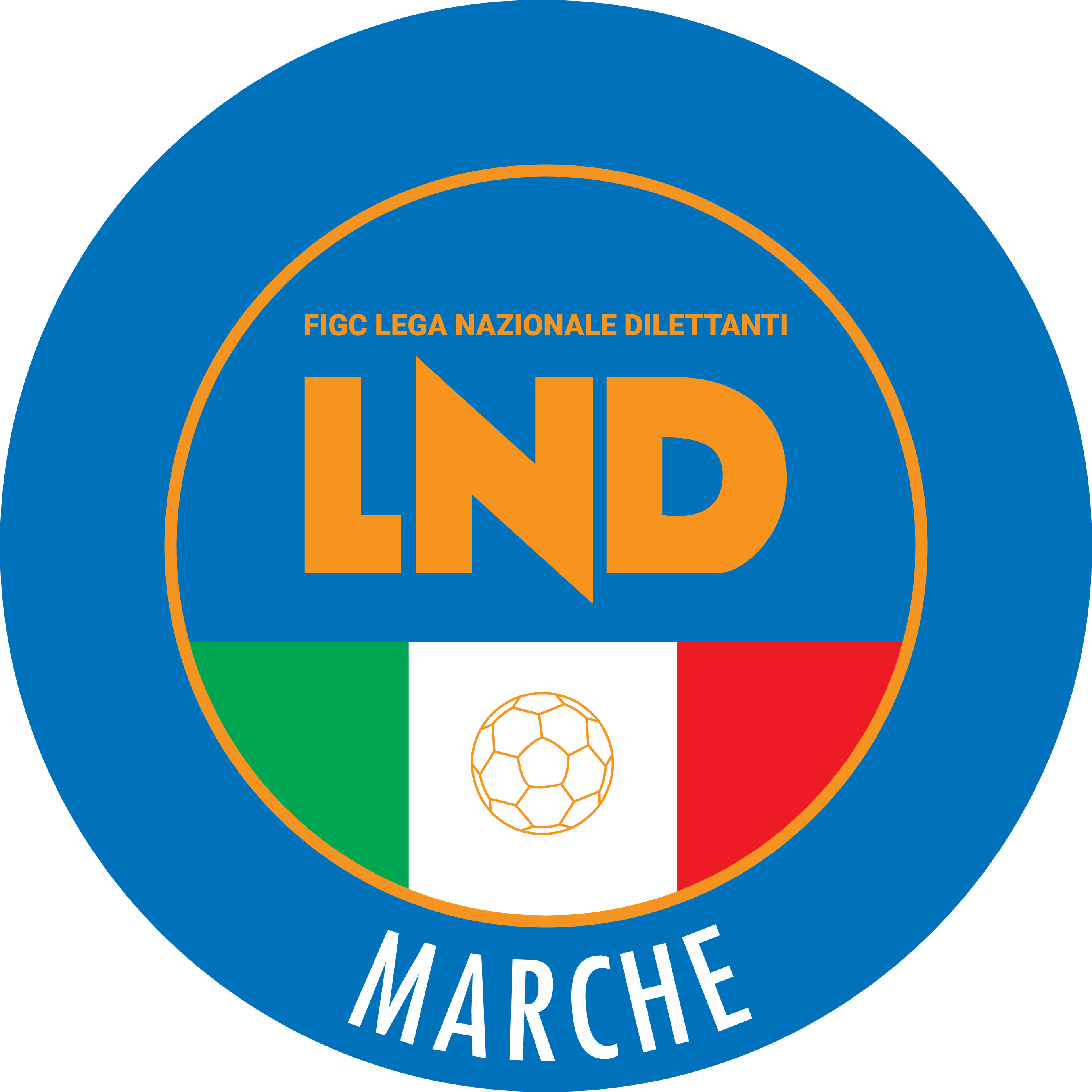 Federazione Italiana Giuoco CalcioLega Nazionale DilettantiCOMITATO REGIONALE MARCHEVia Schiavoni, snc - 60131 ANCONACENTRALINO: 071 285601 - FAX: 071 28560403sito internet: marche.lnd.ite-mail: c5marche@lnd.itpec: c5marche@pec.figcmarche.itTelegram: https://t.me/lndmarchec5Stagione Sportiva 2022/2023Comunicato Ufficiale N° 100 del 08/03/2023Stagione Sportiva 2022/2023Comunicato Ufficiale N° 100 del 08/03/2023SCAPECCHI LUCA(ALMA JUVENTUS FANO) BENIGNI MARCO(AUDAX 1970 S.ANGELO) FILIPPONI LORENZO(NUOVA OTTRANO 98) LOMBARDI MICHELE(PIETRALACROCE 73) MATTIOLI GIULIO(PIANACCIO) DE CARLONIS NICOLO(REAL SAN GIORGIO) CESCA CRISTIAN(INVICTA FUTSAL MACERATA) IESARI MATTEO(INVICTA FUTSAL MACERATA) ANTRONACO JACOPO(AUDAX 1970 S.ANGELO) ALBERTI LEONARDO LUIS(FUTSAL MONTURANO) FUFI DIEGO(GROTTACCIA 2005) GUERRA LORENZO(JESI CALCIO A 5) LUCHIZOLA MATIAS GASTON(MONTELUPONE CALCIO A 5) RICCI ALEX(MONTELUPONE CALCIO A 5) CAZZOLA LUIGI(ALMA JUVENTUS FANO) CIMA LEDE ELIAS CARIM(JESI CALCIO A 5) FORESI ROBERTO(NUOVA OTTRANO 98) DENARO DAVIDE(PIANACCIO) CORESI NICOLO(DINAMIS 1990) DEL BIANCO ANDREA(GROTTACCIA 2005) BRAVI MATTEO(JESI CALCIO A 5) QUONDAMATTEO VALERIO MASSIMO(SANGIORGIO) SquadraPTGVNPGFGSDRPEA.S.D. SANGIORGIO5621182111636800A.S.D. POL.CAGLI SPORT ASSOCIATI4221140711268440G.S. AUDAX 1970 S.ANGELO4221133510562430ASD.P. ALMA JUVENTUS FANO412112546839290A.S.D. MONTELUPONE CALCIO A 5412113268366170A.S.D. PIETRALACROCE 73372111469771260A.S.D. FUTSAL MONTURANO352111288265170U.S. PIANACCIO32211029635940A.S.D. JESI CALCIO A 530218676770-30A.S.D. GROTTACCIA 2005232172125276-240A.S. REAL SAN GIORGIO1621441357105-480A.S.D. INVICTA FUTSAL MACERATA1521501664106-420A.S.D. NUOVA OTTRANO 98142142154583-380A.S.D. DINAMIS 1990021002131136-100Squadra 1Squadra 2A/RData/OraImpiantoLocalita' ImpiantoIndirizzo ImpiantoFUTSAL MONTURANOREAL SAN GIORGIOR10/03/2023 21:305638 PALAZZO DELLO SPORTMONTE URANOVIA OLIMPIADIINVICTA FUTSAL MACERATANUOVA OTTRANO 98R10/03/2023 21:305286 PALESTRA C.SPORTIVO"DON BOSCO"MACERATAVIA ALFIERI SNCJESI CALCIO A 5AUDAX 1970 S.ANGELOR10/03/2023 21:305008 PALESTRA RAFFAELA CARBONARIJESIVIA DEI TESSITORIMONTELUPONE CALCIO A 5GROTTACCIA 2005R10/03/2023 21:305262 TENSOSTRUTTURA CALCIO A 5MONTELUPONEVIA ALESSANDRO MANZONIPIETRALACROCE 73DINAMIS 1990R10/03/2023 21:305067 PALASCHERMAANCONAVIA MONTEPELAGOSANGIORGIOALMA JUVENTUS FANOR10/03/2023 21:305631 PALASPORT " PALASAVELLI"PORTO SAN GIORGIOVIA S.VITTORIA, 5POL.CAGLI SPORT ASSOCIATIPIANACCIOR11/03/2023 15:005455 PALESTRA PANICHI PIERETTI C5CAGLIVIA BRAMANTEData GaraN° Gior.Squadra 1Squadra 2Data Orig.Ora Var.Ora Orig.Impianto13/03/20239 ROSIMO FIVECALCETTO CASTRUM LAURI11/03/202321:3015:0013/03/20239 RTRE TORRI A.S.D.POLVERIGI C510/03/202321:1521:30FARABOLLINI SANDRO(AURORA TREIA) CIABOCCO MARCO(FUTSAL SAMBUCHETO) PAOLONI GIANNI(U.MANDOLESI CALCIO) MAZZIERI DIEGO(AVENALE) PALMA STEFANO(PICENO UNITED MMX A R.L.) MACCIONI MAURO(AVENALE) PIATANESI PAOLO(GAGLIOLE F.C.) CHIAPPINI MASSIMO(ROCCAFLUVIONE) PASCUCCI NICOLA(U.MANDOLESI CALCIO) LATTANZI PAOLO(FUTSAL CAMPIGLIONE) ROSSINI MIRKO(GAGLIOLE F.C.) FREZZOTTI MARCO(ANCONITANA CALCIO A 5) FERMANI LUCA(ACLI AUDAX MONTECOSARO C5) MULINARI MATTEO(ACLI MANTOVANI CALCIO A 5) FODALI SOUHAIB(FUTSAL CAMPIGLIONE) BONFIGLI PAOLO(BAYER CAPPUCCINI) CAO GIANLUCA(FUTSAL CASELLE) ANTONINI LORENZO(ACLI AUDAX MONTECOSARO C5) GALEAZZI MICHEL(ANCONITANA CALCIO A 5) TRAINI MATTIA(FUTSAL PRANDONE) COCCIA LUCA MICHELE(OLIMPIA JUVENTU FALCONARA) CRESCENTINI SIMONE(REAL FABRIANO) LATINI DIEGO(TRE TORRI A.S.D.) BROCCHI YURI(U.MANDOLESI CALCIO) ACCATTOLI DAVIDE(OSIMO FIVE) MANDOLINI EDOARDO(AVENALE) MARROCCHI RICCARDO(AVENALE) LUCIANI GIANLUCA(AVIS ARCEVIA 1964) MAGAGNINI MATTEO(CASTELBELLINO CALCIO A 5) MANDOLESI OMAR(FUTSAL CAMPIGLIONE) ALLEGREZZA NICOLO(LUCREZIA CALCIO A 5) EVANGELISTI FRANCESCO(LUCREZIA CALCIO A 5) DONATI GIANLUCA(NEW ACADEMY) HALIMI MENSUR(OLIMPIA JUVENTU FALCONARA) CUCCIOLONI ALESSANDRO(PICENO UNITED MMX A R.L.) TESTA GINO(PICENO UNITED MMX A R.L.) CIMINARI CLAUDIO(ACLI AUDAX MONTECOSARO C5) SOPRANO GIACOMO(TRE TORRI A.S.D.) FERMANI LUCA(ACLI AUDAX MONTECOSARO C5) GIRONACCI DIEGO(U.MANDOLESI CALCIO) CROCI MATTEO(FUTSAL CASELLE) BEVILACQUA MARCO(FUTSAL PRANDONE) CUCCULELLI CHRISTIAN(GAGLIOLE F.C.) STIPA ALESSIO(ROCCAFLUVIONE) IACOPONI FRANCESCO(ACLI VILLA MUSONE) MARCHETTI MORENO(ACLI VILLA MUSONE) MARCHEGIANI MICHELE(ANCONITANA CALCIO A 5) ZENOBI MATTEO(AURORA TREIA) BECCACECE MATTEO(AVENALE) FUFI MICHELE(AVENALE) BULDORINI ANTIMO(FUTSAL SAMBUCHETO) ROSSI LUCA(FUTSAL SANGIUSTESE A.R.L.) MURTEZI ADRIAN(U.MANDOLESI CALCIO) PROIETTI DANY(ACLI MANTOVANI CALCIO A 5) MASSACCESI MATTEO(ACLI VILLA MUSONE) LEONARDI LORENZO(AURORA TREIA) SORCINELLI ALEX(FUTSAL MONTEMARCIANO C5) CORIOLANI EMANUELE(FUTSAL SANGIUSTESE A.R.L.) FACCENDA MICHELE(OSIMO FIVE) GIAVONI EMILIANO(OSIMO FIVE) BRANCIARI ELVIN(PICENO UNITED MMX A R.L.) AGOSTINI GIANLUCA(ROCCAFLUVIONE) MASSUCCI MIRKO(TRE TORRI A.S.D.) DI GIROLAMO MIRKO(CSI STELLA A.S.D.) ULISSI MATTEO(CSI STELLA A.S.D.) KAMALJEET KAMALJEET(FUTSAL SANGIUSTESE A.R.L.) AMANKWAH MICHAEL TETTEH(GAGLIOLE F.C.) CORNELL PABLO(GAGLIOLE F.C.) CONTI FRANCESCO(ROCCAFLUVIONE) SPADONI MATTEO(PIEVE D ICO CALCIO A 5) CECCHINI FRANCESCO(CHIARAVALLE FUTSAL) DIAMBRA BRUNO(CITTA DI OSTRA) ZENGARINI STEFANO(OLYMPIA FANO C5) BERTOZZI SAMUELE(PIEVE D ICO CALCIO A 5) PAOLILLO LUCA(PIEVE D ICO CALCIO A 5) PALMIERI SIMONE(CHIARAVALLE FUTSAL) UGOCCIONI STEFANO(GNANO 04) PIZZICHINI NICOLAS(SERRALTA) SALTARELLI IVAN(GNANO 04) SORBINI SIMONE(OLYMPIA FANO C5) PACIARONI ALESSANDRO(SERRALTA) RIPANTI FILIPPO(CITTA DI OSTRA) QUINTILI MATTEO(CALCETTO CASTRUM LAURI) MENOTTI FILIPPO(CITTA DI OSTRA) MAQKAJ URIM(GNANO 04) SAMPAOLESI GIACOMO(CHIARAVALLE FUTSAL) TESEI SIMONE(CHIARAVALLE FUTSAL) ZAGAGLIA MATHIAS(SERRALTA) SquadraPTGVNPGFGSDRPEA.S.D. FUTSAL MONTEMARCIANO C5502116237742350A.S.D. AMICI DEL CENTROSOCIO SP.472115249053370A.S.D. CITTA DI OSTRA442114258657290A.S.D. ANCONITANA CALCIO A 5412113267355180A.S.D. CHIARAVALLE FUTSAL382112277154170A.P.D. VERBENA C5 ANCONA372112188268140A.S.D. PIEVE D ICO CALCIO A 53521112810069310A.S.D. LUCREZIA CALCIO A 530218675155-40A.S.D. OLYMPIA FANO C52821849626200A.S.D. ACLI MANTOVANI CALCIO A 5232172126277-150A.S.D. AVIS ARCEVIA 1964142135134582-370A.S.D. OLIMPIA JUVENTU FALCONARA142142155396-430A.S.D. GNANO 041321411662100-380A.S.D. NEW ACADEMY92123164791-440SquadraPTGVNPGFGSDRPEU.S. TRE TORRI A.S.D.552118128936530A.S.D. BAYER CAPPUCCINI512116329548470A.S.D. GAGLIOLE F.C.442114258855330A.S. AVENALE422113357047230A.S.D. CASTELBELLINO CALCIO A 5362111377763140S.S. CALCETTO CASTRUM LAURI31219485667-110A.S.D. POLISPORTIVA VICTORIA30219395975-160A.P. AURORA TREIA29218587576-10A.S.D. REAL FABRIANO28219111676610U.S.D. ACLI VILLA MUSONE242173116466-20A.S.D. OSIMO FIVE20214895472-180A.S.D. FUTSAL SAMBUCHETO192154125774-170A.S.D. POLVERIGI C582122174491-470POL. SERRALTA321102050109-590SquadraPTGVNPGFGSDRPEA.S.D. NUOVA JUVENTINA FFC63212100172661060A.S.D. FUTSAL CASELLE5021162310160410A.S.D. ROCCAFLUVIONE412112548059210A.S.D. REAL ANCARIA362111377262100POL. CSI STELLA A.S.D.36211137928750A.S.D. REAL EAGLES VIRTUS PAGLIA28218497576-10POL.D. U.MANDOLESI CALCIO2721768757320A.S.D. FUTSAL CAMPIGLIONE262182116468-40A.S.D. L ALTRO SPORT CALCIO A 5242173116187-260A.S.D. FUTSAL PRANDONE222164116071-110A.S.D. ACLI AUDAX MONTECOSARO C5222164116477-130A.S. RIVIERA DELLE PALME192161145273-210S.S.D. PICENO UNITED MMX A R.L.152143143885-470S.S.D. FUTSAL SANGIUSTESE A.R.L.1021241565127-620Squadra 1Squadra 2A/RData/OraImpiantoLocalita' ImpiantoIndirizzo ImpiantoCITTA DI OSTRAAVIS ARCEVIA 1964R10/03/2023 21:305080 PALASPORTOSTRAVIA MATTEOTTIFUTSAL MONTEMARCIANO C5LUCREZIA CALCIO A 5R10/03/2023 22:005041 PALLONE GEODETICO LOC. MARINAMONTEMARCIANOVIA GRAZIA DELEDDANEW ACADEMYAMICI DEL CENTROSOCIO SP.R10/03/2023 21:155449 PALESTRA COMUNALESAN COSTANZOVIA DELLA SANTA SELVINOOLIMPIA JUVENTU FALCONARAVERBENA C5 ANCONAR10/03/2023 22:005021 PALASPORT "BADIALI"FALCONARA MARITTIMAVIA DELLO STADIOOLYMPIA FANO C5ANCONITANA CALCIO A 5R10/03/2023 21:305454 C.COPERTO C.TENNIS LA TRAVEFANOVIA VILLA TOMBARIPIEVE D ICO CALCIO A 5ACLI MANTOVANI CALCIO A 5R10/03/2023 21:155478 PALASPORT COMUNALEMERCATELLO SUL METAUROVIA IV NOVEMBRECHIARAVALLE FUTSALGNANO 04R11/03/2023 15:005005 PALAZZO DELLO SPORTCHIARAVALLEVIA FALCONARASquadra 1Squadra 2A/RData/OraImpiantoLocalita' ImpiantoIndirizzo ImpiantoAVENALEAURORA TREIAR10/03/2023 22:005281 PALASPORT "LUIGINO QUARESIMA"CINGOLIVIA CERQUATTICASTELBELLINO CALCIO A 5REAL FABRIANOR10/03/2023 21:305043 PALASPORT "MARTARELLI"CASTELBELLINOVIA TOBAGI STAZ. CASTELBELLINOFUTSAL SAMBUCHETOBAYER CAPPUCCINIR10/03/2023 21:305300 IMPIANTO C5 "SAN LIBERATO"MONTECASSIANOLOC. SAN LIBERATOSERRALTAGAGLIOLE F.C.R10/03/2023 22:005270 PALASPORT "ALBINO CIARAPICA"SAN SEVERINO MARCHEVIALE MAZZINIACLI VILLA MUSONEPOLISPORTIVA VICTORIAR11/03/2023 15:305254 PALLONE GEODETICO "F. ORSELLI"POTENZA PICENAVIA DELLO SPORTOSIMO FIVECALCETTO CASTRUM LAURIR13/03/2023 21:305061 PALLONE GEODETICO - CAMPO N.1OSIMOVIA VESCOVARA, 7TRE TORRI A.S.D.POLVERIGI C5R13/03/2023 21:155222 PALASPORT COMUNALESARNANOVIA LUDOVICO SCARFIOTTISquadra 1Squadra 2A/RData/OraImpiantoLocalita' ImpiantoIndirizzo ImpiantoCSI STELLA A.S.D.ACLI AUDAX MONTECOSARO C5R10/03/2023 21:305699 PALASPORT COMUNALEMONSAMPOLO DEL TRONTOVIA CORRADIFUTSAL CAMPIGLIONENUOVA JUVENTINA FFCR10/03/2023 21:305704 CAMPO COPERTO CAMPIGLIONEFERMOVIA C.ULPIANIFUTSAL PRANDONEFUTSAL SANGIUSTESE A.R.L.R10/03/2023 21:305664 PALESTRAMONTEPRANDONEVIA COLLE GIOIOSOPICENO UNITED MMX A R.L.L ALTRO SPORT CALCIO A 5R10/03/2023 21:305710 PALESTRA C5 "MONTICELLI"ASCOLI PICENOVIA DELL IRISREAL ANCARIAFUTSAL CASELLER10/03/2023 21:005705 PALESTRA COMUNALEANCARANOVIA FONTE DI MONSIGNORERIVIERA DELLE PALMEU.MANDOLESI CALCIOR10/03/2023 21:305696 PALASPORT SPECASAN BENEDETTO DEL TRONTOVIA DELLO SPORTROCCAFLUVIONEREAL EAGLES VIRTUS PAGLIAR10/03/2023 21:005698 PALESTRA POLIVALENTEROCCAFLUVIONEVIA NENNIData GaraN° Gior.Squadra 1Squadra 2Data Orig.Ora Var.Ora Orig.Impianto24/03/20239 RCDC 2018VIRTUS TEAM SOC.COOP.25/03/202321:3015:00PALESTRA POLO SCOLASTICO MICS MAIOLATI SPONTINI VIA VENEZIA 43SEVERINI MATTEO(FUTSAL RECANATI) PIECORO PAOLO(TRUENTIN LAMA) ANNIBALLI GIUSEPPE(AMICI 84) PIECORO PAOLO(TRUENTIN LAMA) CAMELA MARIO(RIPABERARDA) ANGELETTI RICCARDO(AMATORI STESE 2007 SRL) PESCETELLI DIEGO(CASTELRAIMONDO CALCIO A 5) CIRILLO LUIGIANGELO(CIARNIN) BIAGINI GIORDANO(URBANITAS APIRO) PISTACCHI MAURO(BORGOROSSO TOLENTINO) RAPONI SIMONE(CANTINE RIUNITE CSI) CARDINALI MATTEO(FUTSAL RECANATI) RUBINI NICOLAS(POLISPORTIVA FUTURA A.D.) GAMBINI NICOLO(VAL TENNA UNITED) FEROCE ROBERTO(BORGOROSSO TOLENTINO) PROPERZI ELIA(CAPODARCO CASABIANCA C5) LOMBARDI ENRICO(CASENUOVE) ROSATI ANDREA(TRUENTIN LAMA) FOSSAROLI MIRCO(URBANITAS APIRO) MARSILI FILIPPO(ACQUALAGNA CALCIO C 5) MONTIRONI ETTORE(FUTSAL RECANATI) SCHIAVONI SIMONE(MMSA GIOVANE AURORA) MAURIZI ALEX(MOGLIANESE) PINNA DIEGO(POLISPORTIVA FUTURA A.D.) SARAGA ANDREA(SMIRRA CITY) PARTICELLI MIRKO(CASTELRAIMONDO CALCIO A 5) STORTINI ALESSANDRO(FERMANA FUTSAL 2022) BATTISTELLI GIANMARCO(SMIRRA CITY) DI NARDO FABIO(ANKON NOVA MARMI) MICHELETTI MATTIA(ANKON NOVA MARMI) PAGNETTI LEONARDO(AUDAX CALCIO PIOBBICO) BARDHO KLEVIS(BORGOROSSO TOLENTINO) BALLATORI LEONARDO(CALCIO S.ELPIDIO A MARE) BARLETTA MARCO(CANTINE RIUNITE CSI) DANO DRITAN(CANTINE RIUNITE CSI) CALZETTA RICCARDO(CASTELRAIMONDO CALCIO A 5) CAPRIOTTI LUCA(FERMANA FUTSAL 2022) GRISOGANI MATTIA(FIGHT BULLS CORRIDONIA) MARRONE BANQUEZ JORGE ARMANDO(FUTSAL L.C.) MANCINI GUIDANTONIO(ACQUALAGNA CALCIO C 5) REBISCINI PIERLUIGI(ACQUALAGNA CALCIO C 5) BEATO ALESSANDRO(AMATORI STESE 2007 SRL) DE SANTIS LUCA(ATLETICO ASCOLI 2000) DEL GATTO GIONATA(CAPODARCO CASABIANCA C5) SERRANI MICHELE(CASENUOVE) CASTELLUCCI EMANUELE(FIUMINATA) FILIPPINI ANDREA(MONTECCHIO SPORT) ANTONIONI ALEX(PIANDIROSE) EUSEPI DAVIDE(PIANDIROSE) SERRALLEGRI MIRCO(PIANDIROSE) MINDOLI GIAMPIERO(SAMBENEDETTESE CALCIO A 5) BATTISTELLI ANDREA(SMIRRA CITY) NARDINI ANDREA(SPECIAL ONE SPORTING CLUB) EGIDI EMANUELE(SPORTING GROTTAMMARE) CLINI MAX(VILLA CECCOLINI CALCIO) MELGIOVANNI STEFANO(AMATORI STESE 2007 SRL) SABATINI MARCO(ANKON NOVA MARMI) SPALVIERI CORRADO(ATLETICO ASCOLI 2000) ACUNZO LUIGI(AUDAX CALCIO PIOBBICO) AMATUCCI DAVIDE(BOCASTRUM UNITED) DURASTANTI ANDREA(BOCASTRUM UNITED) MARCACCIO MARCO(CAPODARCO CASABIANCA C5) TELLONI EDOARDO(CAPODARCO CASABIANCA C5) CASAROLA ANDREA(CASENUOVE) CIRILLO LUIGIANGELO(CIARNIN) CONCETTI SAVERIO(FROG S CLUB SPORT) MORRESI FRANCESCO(FUTSAL RECANATI) MICHELI ANDREA(GIOVANE ANCONA CALCIO) SANTONI GIACOMO(MMSA GIOVANE AURORA) LORENZETTI ROMAN(POLISPORTIVA FUTURA A.D.) BIRICOCOLI ALESSIO(RIPABERARDA) GENTILI ALESSIO(SAN GINESIO FUTSAL) LOLLI CRISTIANO(SPORTING GROTTAMMARE) GROSSI MATTEO(TRIBALCIO PICENA) ROMAGNOLI LUCA(VALLESINA) MALAVITA SALVATORE(VIRTUS TEAM SOC.COOP.) LORENZINI GABRIELE(SAN BIAGIO) BATTAGLINI FEDERICO(SAN BIAGIO) CARLUCCI MIRCO(ATLETICO NO BORDERS) ZINGARETTI ANDREA(ATLETICO NO BORDERS) PUCCI MATTEO(C.U.S. CAMERINO A.S.D.) PETRONE DANIELE(ATLETICO NO BORDERS) LATINI MIRCO(CANDIA BARACCOLA ASPIO) BRAVI MATTEO(SAN BIAGIO) FORLUCCI ENRICO(URBANIA CALCIO) GUERRA ALEX(VADO C5) MARINELLI GIULIO(VADO C5) BUCCARELLI DARIO(FFJ CALCIO A 5) LUCCHETTI MATHIAS(GLS DORICA AN.UR) SABBATINI FEDERICO(GLS DORICA AN.UR) COACCI JOURI(SAN BIAGIO) ANGELINI ALESSANDRO(VADO C5) FRONTINI MATTEO(CALCETTO NUMANA) ANGELINI DIEGO(CANDIA BARACCOLA ASPIO) FILIPPINI DAMIANO(CDC 2018) GASPARRI SIMONE(GLS DORICA AN.UR) RUSSO SALVATORE(SAN BIAGIO) RAMADANI SHEZA(VADO C5) CAPRARI EMANUELE(CANDIA BARACCOLA ASPIO) GIACHI CHRISTIAN(CANDIA BARACCOLA ASPIO) MUSA ALESSANDRO(CDC 2018) PASQUINI ALEX(SAN BIAGIO) SquadraPTGVNPGFGSDRPEA.S.D. SMIRRA CITY421713318046340A.S.D. URBANIA CALCIO371712146446180A.S.D. ACQUALAGNA CALCIO C 5351710529052380A.S.D. FRASASSI C530179358262200A.S.D. VILLA CECCOLINI CALCIO30179357153180A.S.D. CIARNIN2617827666510A.S.D. SPECIAL ONE SPORTING CLUB2417737625930A.S.D. VADO C523177285461-70A.S.D. MONTECCHIO SPORT20176295462-80A.S.D. PIANDIROSE121733114261-190A.S.D. FFJ CALCIO A 5517121452109-570A.S.D. AUDAX CALCIO PIOBBICO-11721145798-418SquadraPTGVNPGFGSDRPEA.S.D. POLISPORTIVA UROBORO421713316939300A.S.D. CDC 2018361711336641250POL. SANTA MARIA NUOVA A.S.D.351711247339340A.S. CASTELRAIMONDO CALCIO A 5331710347241310A.S.D. MMSA GIOVANE AURORA321710256035250A.S.D. URBANITAS APIRO2717908776890A.S.D. ATLETICO NO BORDERS23176566858100C.U.S. CAMERINO A.S.D.2217719686350A.S.D. VALLESINA171752105777-200A.F.C. ANGELI111732124979-300C.S.D. VIRTUS TEAM SOC.COOP.81722133899-610POL. FIUMINATA717211450108-580SquadraPTGVNPGFGSDRPEA S D FUTSAL CASTELFIDARDO4917161010328750CIRCOLO COLLODI CALCIO 5421714038938510ASD.P. CANDIA BARACCOLA ASPIO361712057750270A.S.D. SAN BIAGIO29179269170210A.S. CALCETTO NUMANA29179266954150A.S.D. GLS DORICA AN.UR29179267056140A.S.D. CASENUOVE24178095663-70A.S.D. ASPIO 200521176385464-100POLISPORTIVA FUTURA A.D.131741125185-340A.S.D. GIOVANE ANCONA CALCIO131741123979-400A.S.D. ANKON NOVA MARMI111732125496-420A.S.D. PEGASO C5317101636106-700SquadraPTGVNPGFGSDRPEA.S.D. BORGOROSSO TOLENTINO401712418432520A.S.D. FERMANA FUTSAL 2022391712328033470S.S.D. FIGHT BULLS CORRIDONIA361711337040300A.S.D. CAPODARCO CASABIANCA C534171115635670A.S.D. SAN GINESIO FUTSAL311710166948210A.S.D. FUTSAL RECANATI27178365942170A.S.D. CANTINE RIUNITE CSI2717836443680A.P.D. BOCA CIVITANOVA A.2117638545400A.S.D. VAL TENNA UNITED151750125389-360S.S.D. MOGLIANESE121733115390-370A.S.D. CALCIO S.ELPIDIO A MARE91730145376-230S.S.D. AMATORI STESE 2007 SRL317101637123-860SquadraPTGVNPGFGSDRPEA.S.D. DAMIANI E GATTI ASCOLI48171601195211740SSD AS SAMBENEDETTESE CALCIO A 548171601142391030A.S.D. BOCASTRUM UNITED4617151110929800A.S.D. FUTSAL VIRE C5331710347752250A.S.D. TRUENTIN LAMA33171106868060A.S.D. SPORTING GROTTAMMARE24177377387-140A.S.D. RIPABERARDA24177376390-270A.S.D. AMICI 84151743106482-180A.S.D. FROG S CLUB SPORT817221341108-670A.S.D. FUTSAL L.C.717211440106-660A.S.D. TRIBALCIO PICENA717211434158-120A.S.D. ATLETICO ASCOLI 200031703142496-720Squadra 1Squadra 2A/RData/OraImpiantoLocalita' ImpiantoIndirizzo ImpiantoMONTECCHIO SPORTFFJ CALCIO A 5R10/03/2023 21:305423 PALAS.MONTECCHIO "PALADIONIGI"VALLEFOGLIAVIA MAZZINIPIANDIROSEACQUALAGNA CALCIO C 5R10/03/2023 21:305459 PALAZZETTO DELLO SPORTSANT'IPPOLITOVIA ROMA, SNCURBANIA CALCIOAUDAX CALCIO PIOBBICOR10/03/2023 21:155489 URBANIA CALCIO A 5URBANIAVIA CAMPO SPORTIVOVILLA CECCOLINI CALCIOVADO C5R10/03/2023 21:305491 PALA 3PESAROVIA LAGO DI MISURINAFRASASSI C5SPECIAL ONE SPORTING CLUBR11/03/2023 16:005048 CAMPO COPERTOGENGAVIA MARCONI GENGA STAZIONESMIRRA CITYCIARNINR11/03/2023 15:005482 PALASPORT COMUNALEACQUALAGNAVIA ALDO GAMBA SNCSquadra 1Squadra 2A/RData/OraImpiantoLocalita' ImpiantoIndirizzo ImpiantoC.U.S. CAMERINO A.S.D.VALLESINAR10/03/2023 21:005265 UNIVERS. "DRAGO E GENTILI"CAMERINOLOCALITA' LE CALVIEPOLISPORTIVA UROBOROANGELIR10/03/2023 21:005066 PALESTRA "FERMI"FABRIANOVIA B.BUOZZISANTA MARIA NUOVA A.S.D.FIUMINATAR10/03/2023 21:305078 PALASPORT "D. SIMONETTI"SANTA MARIA NUOVAVIA GAETANO RAVAGLIATLETICO NO BORDERSVIRTUS TEAM SOC.COOP.R11/03/2023 16:005066 PALESTRA "FERMI"FABRIANOVIA B.BUOZZICASTELRAIMONDO CALCIO A 5MMSA GIOVANE AURORAR11/03/2023 15:005238 PALAZZETTO DELLO SPORTCASTELRAIMONDOVIA GRAMSCI-VIA FEGGIANICDC 2018URBANITAS APIROR11/03/2023 15:005139 PALESTRA POLO SCOLASTICO MICSMAIOLATI SPONTINIVIA VENEZIA 43Squadra 1Squadra 2A/RData/OraImpiantoLocalita' ImpiantoIndirizzo ImpiantoSAN BIAGIOPOLISPORTIVA FUTURA A.D.R09/03/2023 21:305137 PALESTRA "ALICE STURIALE"OSIMOVIA MANZONI FZ. S.BIAGIOCIRCOLO COLLODI CALCIO 5CANDIA BARACCOLA ASPIOR10/03/2023 21:305026 PALL.GEODETICO FRAZ.PINOCCHIOANCONAVIA CARPEGNA-VIA M.TE S.VICINOFUTSAL CASTELFIDARDOGLS DORICA AN.URR10/03/2023 22:155079 PALLONE GEODETICOCASTELFIDARDOVIA GHANDI - FRAZ. CROCETTEPEGASO C5ASPIO 2005R10/03/2023 21:305047 PALLONE GEODETICO "L.PAPINI"ANCONAVIA ESINO 122 TORRETTEANKON NOVA MARMICASENUOVER11/03/2023 15:005023 PALLONE GEODETICO MONTESICUROANCONALOCALITA' NONTESICUROGIOVANE ANCONA CALCIOCALCETTO NUMANAR13/03/2023 21:455022 PALLONE GEODETICO LOC.CANDIAANCONALOCALITA' CANDIASquadra 1Squadra 2A/RData/OraImpiantoLocalita' ImpiantoIndirizzo ImpiantoBORGOROSSO TOLENTINOBOCA CIVITANOVA A.R10/03/2023 21:305299 CENTRO SP. POL. "R.GATTARI"TOLENTINOVIA TAGLIAMENTOCALCIO S.ELPIDIO A MAREFIGHT BULLS CORRIDONIAR10/03/2023 22:005677 PALESTRA DI CASCINARECASCINAREVIA CARDUCCICAPODARCO CASABIANCA C5CANTINE RIUNITE CSIR10/03/2023 21:305711 PALESTRA COMUNALE CAPODARCOFERMOVIA INDIPENDENZA-CAPODARCOVAL TENNA UNITEDMOGLIANESER10/03/2023 21:455678 CAMPO COPERTO RIONE MURATOFERMOVIA SIBILLA 2CSAN GINESIO FUTSALFUTSAL RECANATIR11/03/2023 15:005284 PALAZZETTO POLIFUNZIONALERIPE SAN GINESIOVIA FAVETOAMATORI STESE 2007 SRLFERMANA FUTSAL 2022R13/03/2023 22:155626 PALESTRA SCUOLA MEDIAMONTEGRANAROCONT.S.LIBORIO VIA VEREGRENSESquadra 1Squadra 2A/RData/OraImpiantoLocalita' ImpiantoIndirizzo ImpiantoAMICI 84FUTSAL L.C.R10/03/2023 21:005731 PALAROZZIFOLIGNANOPIAZZA S. D'ACQUISTOBOCASTRUM UNITEDSPORTING GROTTAMMARER10/03/2023 21:305665 PALESTRA C5 CASTORANOCASTORANOLOC. ROCCHETTAFROG S CLUB SPORTTRIBALCIO PICENAR10/03/2023 21:305623 PALESTRA SC.MEDIA B.ROSSELLIPORTO SAN GIORGIOVIA PIRANDELLOFUTSAL VIRE C5DAMIANI E GATTI ASCOLIR10/03/2023 20:305707 CAMPO COPERTO EZIO GALOSIASCOLI PICENOLOC.MONTEROCCO VIA A.MANCINIRIPABERARDATRUENTIN LAMAR10/03/2023 21:005683 PALASPORT LOC.RIPABERARDACASTIGNANOVIA DON GIUSEPPE MARUCCISAMBENEDETTESE CALCIO A 5ATLETICO ASCOLI 2000R10/03/2023 21:005688 CAMPO COPERTO PORTO D'ASCOLISAN BENEDETTO DEL TRONTOVIA VAL CUVIA LOCALITA'AGRARIACICCHITTI SUSANNA(U.MANDOLESI CALCIO) BLASI LUIGI(GROTTESE A.S.D.) BLASI LUIGI(GROTTESE A.S.D.) SquadraPTGVNPGFGSDRPEA.S.D. PIANDIROSE341411127322510ALMAJUVENTUS FANO1906 SRL27138324916330A.S.D. LABELSYSTEM POTENZAPICENA26148245033170A.S.D. ACLI MANTOVANI CALCIO A 525138145326270A.S.D. CENTRO SPORTIVO SUASA25148154622240POL.D. U.MANDOLESI CALCIO2314725434030A.S.D. BOCCIOFILA MONTEFANESE22147163440-60A.S.D. RIPABERARDA1814536434300A.S.D. POTENZA PICENA11143293350-170A.S.D. POLISPORTIVA BOCA S.E.M.51312102462-380POL. GROTTESE A.S.D.013001310104-940Squadra 1Squadra 2A/RData/OraImpiantoLocalita' ImpiantoIndirizzo ImpiantoACLI MANTOVANI CALCIO A 5BOCCIOFILA MONTEFANESER10/03/2023 21:455121 "PALAMASSIMO GALEAZZI"ANCONAVIA MADRE TERESA DI CALCUTTAGROTTESE A.S.D.RIPABERARDAR10/03/2023 21:305730 PALASPORT COMUNALEMONTOTTONEVIA GALILEI SNCLABELSYSTEM POTENZAPICENAALMAJUVENTUS FANO1906 SRLR10/03/2023 21:305279 PALESTRA G. LEOPARDIPOTENZA PICENAVIA DELLO SPORTPOTENZA PICENAPOLISPORTIVA BOCA S.E.M.R10/03/2023 21:455254 PALLONE GEODETICO "F. ORSELLI"POTENZA PICENAVIA DELLO SPORTU.MANDOLESI CALCIOPIANDIROSER10/03/2023 22:005723 PALESTRA "NARDI"PORTO SAN GIORGIOVIA DEI PINI 49IACONI MIRKO(DAMIANI E GATTI ASCOLI) CHITTARINI LUIGI(DAMIANI E GATTI ASCOLI) AZZERUOLI MANUEL(ACLI VILLA MUSONE) CROIA YOANDRIS(ACLI VILLA MUSONE) ARGALIA ALAN(REAL FABRIANO) BONGIOVANNI GABRIELE(REAL FABRIANO) SquadraPTGVNPGFGSDRPEA.S.D. REAL FABRIANO27109018516690G.S. AUDAX 1970 S.ANGELO27119027030400A.S.D. DAMIANI E GATTI ASCOLI24118034731160U.S.D. ACLI VILLA MUSONE15105054352-90A.S.D. CITTA DI OSTRA9103071846-280POL. CSI STELLA A.S.D.3101092060-400A.S.D. ACLI AUDAX MONTECOSARO C53101092371-480Squadra 1Squadra 2A/RData/OraImpiantoLocalita' ImpiantoIndirizzo ImpiantoACLI AUDAX MONTECOSARO C5ACLI VILLA MUSONER11/03/2023 15:305236 TENSOSTRUTTURA VIA ROSSINIMONTECOSAROVIA ROSSINICITTA DI OSTRAAUDAX 1970 S.ANGELOR11/03/2023 16:005080 PALASPORTOSTRAVIA MATTEOTTIREAL FABRIANOCSI STELLA A.S.D.R11/03/2023 18:305066 PALESTRA "FERMI"FABRIANOVIA B.BUOZZIData GaraN° Gior.Squadra 1Squadra 2Data Orig.Ora Var.Ora Orig.Impianto11/03/20238 ROSIMO FIVECALCETTO NUMANA18:0016:30OLIVIERI EDOARDO(NUOVA JUVENTINA FFC) BARTOLACCI PIETRO(AUDAX 1970 S.ANGELO) RICORDI CARLO(AUDAX 1970 S.ANGELO) GABBANELLI MATTEO(PIETRALACROCE 73) GIACOMETTI MATTEO(REAL FABRIANO) CORESI NICOLO(DINAMIS 1990) FILIALI LUCCHETTI MATTEO(DINAMIS 1990) PESARESI TOMMASO(PIETRALACROCE 73) BRAMERIO ANDREW(AUDAX 1970 S.ANGELO) FEDELI DANIELE(CALCETTO NUMANA) MEHNI HAMZA(SPECIAL ONE SPORTING CLUB) DI LENA SAMUEL(CALCETTO NUMANA) MARZIALI JOSHUA(FERMANA FUTSAL 2022) MOUFRIJE GHASSAN(OSIMO FIVE) BATTISTELLI ANDREA(SPECIAL ONE SPORTING CLUB) FABIANO DAVIDE(SPECIAL ONE SPORTING CLUB) ROSSI ANTONIO(SPECIAL ONE SPORTING CLUB) SquadraPTGVNPGFGSDRPEA.S.D. REAL FABRIANO421614029840580A.S.D. CANTINE RIUNITE CSI351711248038420A.S.D. FERMANA FUTSAL 2022351611236348150A.S.D. NUOVA JUVENTINA FFC311710169667290A.S. CALCETTO NUMANA27168356743240G.S. AUDAX 1970 S.ANGELO2216718666420A.S.D. DINAMIS 19902116637575700A.S.D. PIETRALACROCE 73181660106294-320A.S.D. SPECIAL ONE SPORTING CLUB171752105774-170U.S.D. ACLI VILLA MUSONE141650113675-391A.S.D. OSIMO FIVE01700171496-820Squadra 1Squadra 2A/RData/OraImpiantoLocalita' ImpiantoIndirizzo ImpiantoAUDAX 1970 S.ANGELOREAL FABRIANOR11/03/2023 15:305133 PALESTRA IST.BETTINO PADOVANOSENIGALLIAVIA ANTONIO ROSMINI 22/BDINAMIS 1990NUOVA JUVENTINA FFCR11/03/2023 15:305021 PALASPORT "BADIALI"FALCONARA MARITTIMAVIA DELLO STADIOOSIMO FIVECALCETTO NUMANAR11/03/2023 18:005061 PALLONE GEODETICO - CAMPO N.1OSIMOVIA VESCOVARA, 7PIETRALACROCE 73FERMANA FUTSAL 2022R11/03/2023 15:305067 PALASCHERMAANCONAVIA MONTEPELAGOACLI VILLA MUSONECANTINE RIUNITE CSIR12/03/2023 15:305055 CENTRO SPORTIVO CAMPO 2LORETOVIA ROSARIO VILLA MUSONEData GaraN° Gior.Squadra 1Squadra 2Data Orig.Ora Var.Ora Orig.Impianto11/03/20235 AAMICI DEL CENTROSOCIO SP.ITALSERVICE C516:00PAL.COM. S.MICHELE AL FIUME MONDAVIO VIA LORETOCARLONI FILIPPO(ACLI MANTOVANI CALCIO A 5) RASTELLI LEONARDO(FIGHT BULLS CORRIDONIA) MAGGI MARTINO(ACLI MANTOVANI CALCIO A 5) CICOGNA LORENZO(DAMIANI E GATTI ASCOLI) CHAHBOUNE MOHAMED(LABELSYSTEM POTENZAPICENA) CHIACCHIERA ALESSANDRO(MONTELUPONE CALCIO A 5) DI GENNARO LORENZO(ITALSERVICE C5) ORTOLANI GIOVANNI(ITALSERVICE C5) XEKA ENDRI(REAL EAGLES VIRTUS PAGLIA) SIMONETTI DAVIDE(DAMIANI E GATTI ASCOLI) SIYAR AMINE(LABELSYSTEM POTENZAPICENA) PELLICCIARI JACOPO(VIRTUS FORTITUDO 1950 SSD) SquadraPTGVNPGFGSDRPEA.S.D. AMICI DEL CENTROSOCIO SP.124400327250SSDARL ITALSERVICE C5104310225170C.U.S. ANCONA94301191540A.P.D. CERRETO D ESI C5 A.S.D.742111014-40A.S.D. REAL EAGLES VIRTUS PAGLIA341031617-10A.S.D. BORGOROSSO TOLENTINO341031529-140A.S.D. ACLI MANTOVANI CALCIO A 5240221122-110A.S.D. C.U.S. MACERATA CALCIO A504004521-160SquadraPTGVNPGFGSDRPEA.S.D. CALCIO A 5 CORINALDO84220256190G.S. AUDAX 1970 S.ANGELO73210177100A.S. ETA BETA FOOTBALL6320112570A.S.D. CSI GAUDIO64202262060A.S.D. FFJ CALCIO A 5331021132-210A.S. BULDOG T.N.T. LUCREZIA12011410-60A.S.D. JESI CALCIO A 503003419-150SquadraPTGVNPGFGSDRPEPOL.D. SPES VALDASO 19931043102412120S.S.D. FIGHT BULLS CORRIDONIA943013013170A.S.D. DAMIANI E GATTI ASCOLI742111923-40A.S.D. LABELSYSTEM POTENZAPICENA641302010100A.S.D. MONTELUPONE CALCIO A 5541211925-60A.S.D. REAL FABRIANO44112161510A.S.D. OSIMO FIVE341031522-70POL.D. VIRTUS FORTITUDO 1950 SSD040041033-230Squadra 1Squadra 2A/RData/OraImpiantoLocalita' ImpiantoIndirizzo ImpiantoAMICI DEL CENTROSOCIO SP.ITALSERVICE C5A11/03/2023 16:005429 PAL.COM. S.MICHELE AL FIUMEMONDAVIOVIA LORETOACLI MANTOVANI CALCIO A 5C.U.S. MACERATA CALCIO A5A12/03/2023 11:005121 "PALAMASSIMO GALEAZZI"ANCONAVIA MADRE TERESA DI CALCUTTACERRETO D ESI C5 A.S.D.BORGOROSSO TOLENTINOA12/03/2023 11:005101 PALACARIFAC DI CERRETO D'ESICERRETO D'ESIVIA VERDIREAL EAGLES VIRTUS PAGLIAC.U.S. ANCONAA12/03/2023 10:305629 PALAZZO DELLO SPORTSPINETOLIFRAZ.PAGLIARE VIA VECCHISquadra 1Squadra 2A/RData/OraImpiantoLocalita' ImpiantoIndirizzo ImpiantoBULDOG T.N.T. LUCREZIAETA BETA FOOTBALLA10/03/2023 18:305428 PALLONE GEODETICO "OMAR SIVORICARTOCETOVIA NAZARIO SAUROSquadra 1Squadra 2A/RData/OraImpiantoLocalita' ImpiantoIndirizzo ImpiantoJESI CALCIO A 5CALCIO A 5 CORINALDOA11/03/2023 15:305008 PALESTRA RAFFAELA CARBONARIJESIVIA DEI TESSITORIETA BETA FOOTBALLAUDAX 1970 S.ANGELOA12/03/2023 17:005454 C.COPERTO C.TENNIS LA TRAVEFANOVIA VILLA TOMBARIFFJ CALCIO A 5BULDOG T.N.T. LUCREZIAA12/03/2023 16:305459 PALAZZETTO DELLO SPORTSANT'IPPOLITOVIA ROMA, SNCSquadra 1Squadra 2A/RData/OraImpiantoLocalita' ImpiantoIndirizzo ImpiantoLABELSYSTEM POTENZAPICENAVIRTUS FORTITUDO 1950 SSDA11/03/2023 18:005279 PALESTRA G. LEOPARDIPOTENZA PICENAVIA DELLO SPORTSPES VALDASO 1993OSIMO FIVEA11/03/2023 18:005659 PALESTRAPETRITOLILOCALITA' CALCINARIFIGHT BULLS CORRIDONIADAMIANI E GATTI ASCOLIA12/03/2023 16:005295 TENSOSTRUTTURA VIA E.MATTEICORRIDONIAVIA E.MATTEIREAL FABRIANOMONTELUPONE CALCIO A 5A12/03/2023 11:005066 PALESTRA "FERMI"FABRIANOVIA B.BUOZZIData GaraN° Gior.Squadra 1Squadra 2Data Orig.Ora Var.Ora Orig.Impianto14/03/20235 AITALSERVICE C5 sq.B *FCL*AMICI DEL CENTROSOCIOsq.B *FCL*11/03/202315:4515:30PALAFIERA CAMPANARA PESARO VIA DELLE ESPOSIZIONI, 33Data GaraN° Gior.Squadra 1Squadra 2Data Orig.Ora Var.Ora Orig.Impianto11/03/20235 AVIRTUS FORTITUDO 1950 SSDA.V.I.S. RIPATRANSONE17:0016:0025/03/20236 AMONTELUPONE CALCIO A 5C.U.S. ANCONA18/03/202318:30VERDECCHIA VITTORIO(A.V.I.S. RIPATRANSONE) BALDELLI NICOLAS(AMICI DEL CENTROSOCIO SP.) SEBASTIANELLI LEONARDO(AMICI DEL CENTROSOCIO SP.) GASHI ENIS(CANTINE RIUNITE CSI) RASTELLETTI GUIDO(ITALSERVICE C5) GHOUILA OMAR(VIRTUS FORTITUDO 1950 SSD) MANCINELLI ALESSIO(NUOVA JUVENTINA FFC) CHENNAOUI MOHAMED TAHA(VIRTUS FORTITUDO 1950 SSD) SquadraPTGVNPGFGSDRPEA.S.D. ACLI MANTOVANI CALCIO A 594301239140A.S.D. AMICI DEL CENTROSOCIO SP.93300217140SSDARL ITALSERVICE C563201217140A.S.D. C.U.S. MACERATA CALCIO A56320113850S.S.D. FIGHT BULLS CORRIDONIA632019720A.S.D. CANTINE RIUNITE CSI04004428-240A.S.D. DAMIANI E GATTI ASCOLI04004732-250SquadraPTGVNPGFGSDRPEG.S. AUDAX 1970 S.ANGELO7421011740A.S.D. CALCIO A 5 CORINALDO6420113490ASD.P. ALMA JUVENTUS FANO3310110910U.S. TAVERNELLE1301148-40A.S. BULDOG T.N.T. LUCREZIA04002414-100sq.B AMICI DEL CENTROSOCIOsq.B030000000sq.B ITALSERVICE C5 sq.B030000000SquadraPTGVNPGFGSDRPEA.S.D. NUOVA JUVENTINA FFC124400358270A.S.D. MONTELUPONE CALCIO A 594300255200C.U.S. ANCONA94300143110A.P.D. A.V.I.S. RIPATRANSONE341031015-50POL.D. VIRTUS FORTITUDO 1950 SSD341021116-50A.S.D. CSI GAUDIO04003622-160A.S.D. FOOTBALLCLUBREAL MONTALTO04004537-320A.S.D. SANGIORGIO040000000Squadra 1Squadra 2A/RData/OraImpiantoLocalita' ImpiantoIndirizzo ImpiantoAMICI DEL CENTROSOCIO SP.DAMIANI E GATTI ASCOLIA12/03/2023 11:005447 CAMPO DI C5 ENTRO PAL OLIMPIAMONTEPORZIOVIA RISORGIMENTO 16ITALSERVICE C5C.U.S. MACERATA CALCIO A5A12/03/2023 11:005464 PALAFIERA CAMPANARAPESAROVIA DELLE ESPOSIZIONI, 33ACLI MANTOVANI CALCIO A 5FIGHT BULLS CORRIDONIAA13/03/2023 18:305121 "PALAMASSIMO GALEAZZI"ANCONAVIA MADRE TERESA DI CALCUTTASquadra 1Squadra 2A/RData/OraImpiantoLocalita' ImpiantoIndirizzo ImpiantoCALCIO A 5 CORINALDOALMA JUVENTUS FANOA12/03/2023 15:305301 NUOVO PALASCORINALDOSTR.DEL BURELLO LOC.VAL NEVOLATAVERNELLEBULDOG T.N.T. LUCREZIAA12/03/2023 10:005425 CAMPO SCOPERTO TAVERNELLESERRUNGARINAVIA DEI LECCI-TAVERNELLEITALSERVICE C5 sq.BAMICI DEL CENTROSOCIOsq.BA14/03/2023 15:455464 PALAFIERA CAMPANARAPESAROVIA DELLE ESPOSIZIONI, 33Squadra 1Squadra 2A/RData/OraImpiantoLocalita' ImpiantoIndirizzo ImpiantoVIRTUS FORTITUDO 1950 SSDA.V.I.S. RIPATRANSONEA11/03/2023 17:005093 CAMPO SCOPERTO NUOVO ANTISTADIFABRIANOVIA BRUNO BUOZZIC.U.S. ANCONACSI GAUDIOA12/03/2023 11:005030 PALLONE GEODETICO CUS ANCONAANCONAVIA GROTTE DI POSATORA 19/ANUOVA JUVENTINA FFCMONTELUPONE CALCIO A 5A12/03/2023 15:005736 CAMPO C/5 "GIUSEPPE TEMPERINI"MONTEGRANAROVIA B.ROSSI SNCGIORNOMATTINOPOMERIGGIOLunedìchiuso15.00 – 17.00Martedì10.00 – 12.00chiusoMercoledìchiusochiusoGiovedì10,00 – 12.00 chiusoVenerdìchiusochiusoIl Responsabile Regionale Calcio a Cinque(Marco Capretti)Il Presidente(Ivo Panichi)